Ben Yecu vn rvwdv:X11th vn caa poth.Ni kv gu11th ee yac Yecu v rsdv vn f66 bv luny jsk v nysk (J]]n. 14:1-3), nvmv cv cu1 jvn x11th j5 x`th` diaal v m`ni walv (Tay-tuth 2:13).V xu jak ben Yecu vn rvwd` k` m5 baa l55p kv g6r lsaac m5 d55t?V m5 nyooth n5 guut ju1thn5, cu]c kvnv li1Lotdv ni f66 baa cu1 jvn guut bu1th, luk mi thivl thusk kvnv ciax ji``kBi gak gaakni, rsl kvnv k66ri cu thuskBv fsw cu lep bap mal`, tvth lsaac kvnv mat k00l kv Kuoth mi d7raarBi Yecu ben 5d5?      Kv run tin kur tin w`l b`xuandivn, ci Prs-tvth-tant xiic ben` Kritho in rvwdv d`k kv xiicnidivn kv jv vn f66 bi Yecu Ku`r mal` wec mu]n yiath piny kv run ti b1thdsr kvl, kiv bv t` kv gu11th mal` runi ti b1thdsr kvl v xot /k`n Yecu ni jssc rvy puari kv bvndv min rvwdv.Duxdv f66, x55c l11t loc` thuk` thin jv vn f66 run ti b1thdsr kvl bi kvn ben kv ksr ben` Yecu vn rvwdv, mvn bi rsdv l11t kv dup titi:Bv rs l11t kv thusk. Nyuuth 22:20Baa mi jsc. Nyuuth 1:7; M0-thiw 24:27Baa mi baa lix. 1 Thɛ-tha-lo-ni-ka 4:16; 1 Ko-rinth 15:52Baa mi t` kv g]]y pu]ny`. 1 Thɛ-tha-lo-ni-ka 4:13-18; 1 Ko-rinth 15:51-55W5-l5am M5-lvr: Du]]p vn dee loc Bay-bol.C3tkv min caa gsr v I-ca-yaa (I-ca-yaa. 28:9-10), ci W5-l5am M5-lvr jak k` f66 bv radv loc k` rsadv.V tookv ni k` Tuk C`k` Fsaa, cv riet Bay-bol` diaal kuvn kv p`l piny. Mi /ci mvn kuvn cup lscdv, laa lusc v g66rv k` rieet Bay-bol` tin kskivn.Kv gu11th vn cv cop k` ruaacni g66k`, cuv cop lscdv b` vn f66 bv kv kuvn kv jvn du]]p v kvl s:Ley nyuuth kvn ni ku``ri (Da-ni-yel. 7:17, 23)Jiɔam lot kvn n5 d1k (Yir-mɛ-yaa. 49:36)P5 lot kvn n5 bua̱n nɛɛni ti ŋuan (Nyuuth. 17:15)Ciek lotdv ni du]]li (Yɛdh-ki-el. 23:4; 2 Ko-rinth. 11:2)N5n lot kvn ni run (Kuenä. 14:34; Yɛdh-ki-el. 4:6)Gu11th vn caa lat v ruac g66k`.Kv du]p m5 c3tkv ns, kv gu11th ee t` M5-lvr teek`, caar naath v vn f66 w5c mu]]n v jvn Luak Kusth, cv ruac g66k` kv ku5 t1ny woc thin (Da-ni-yel. 8:14) m5 nyooth ni gu11th ben` Yecu vn rvwdv.Cv jv gsar piny vn f66 ci Gab-ri-yel lustni xsaani diaal titi lat lssc Da-ni-yel (Da-ni-yel. 8:20-25), Duxdv f66, cua nin 2,300 p`l v k1n lat  (Da-ni-yel. 8:26-27).Kv ksr runi cua Gab-ri-yel j1k v nysk kv f66 bvv lustdv w` lat lssc Da-ni-yel (Da-ni-yel. 9:21-23). Cuv jv lat v jsc vn f66 tee kv gu1th mi caa “t0m raar”, vn gu11th vms baa jv took ni kv “gua̱a̱th in ca lat ni ruac kɛ nyɔak ta̱th Jɛ-ru-tha-lɛm” (Da-ni-yel. 9:24-25 ). Dux mi ci M5-lvr luey xsaani nvmv j`k, civ cv tuk nini kiv run ti 2,300 j`k.Ruac G66k` kv ku5 n5n5 t5 2,300.Kɛ bärɔw runi ruëc kua̱r ni Är-tɛ̈k-cɛ̈th-tɛ, ku`r Pa-rath, cua ruac l1t Vdhra kv f66 bv w` k` Jv-ru-tha-lvm kvnv f66 bv t` kv lu1x ku`r` mi dee ruec kv jv k` dee l`t kv jv kv thuskdv kv locdv kv rvk Jv-ru-tha-lvm thin (Vdhra 7:7, 11-14, 20-21, 24- 25). Vn gu11th vms v ru]n 457 v k1n Yecu ni dap.C3tkv min caa nyoth k` ruac g66k` kv ku5 juskni ti 70, cv Jv-ru-tha-lvm nax run ti 49 kv f66 bi ny6kdv kv t1th thusk kvl5w, k` cu run ti 434 ti ksx thusk v b` ni k` gu11th ee bi Mv-thia kulv ben (Da-ni-yel. 9:25). Vn ku2n vmv cv boony Yecu jak` pvn k` rusn 27, k` cv guut juskni ti 70 jak` pvn k` rusn 34.M5 ci ksn xsaani tin ci rsdivn l11t rvy ruac g66k` rusl gu11th kvl, ci M5-lvr v cu lar vn f66 ben Yecu vn rvwdv bv tussk kv gu11th mi c3tkv rusn 1843. (Mee caa kulv rialik` v la 1844).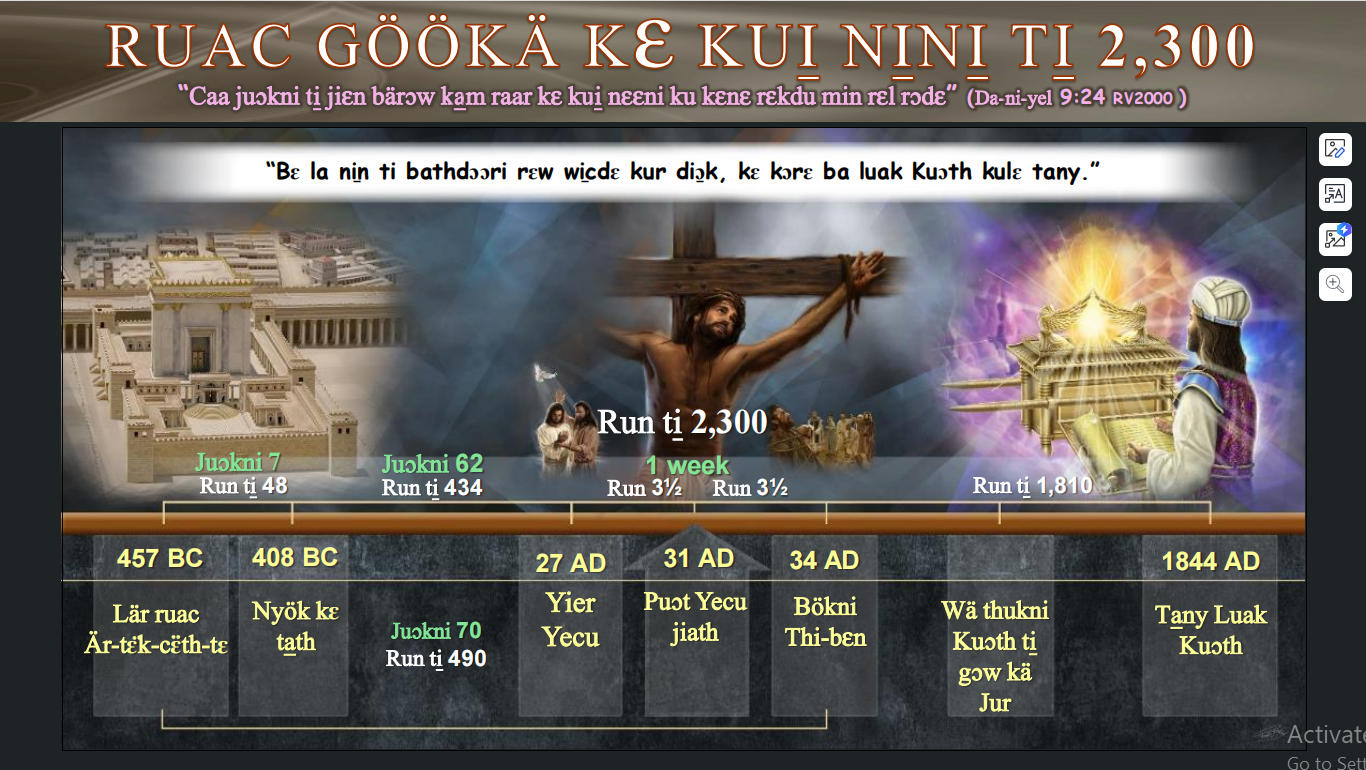 